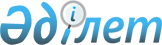 Шардара аудандық мәслихатының 2012 жылғы 9 қаңтардағы № 52-384-ІV "2012-2014 жылдарға арналған аудандық бюджет туралы" шешіміне өзгерістер енгізу туралы
					
			Күшін жойған
			
			
		
					Оңтүстік Қазақстан облысы Шардара аудандық мәслихатының 2012 жылғы 4 желтоқсандағы № 10-70-V шешімі. Оңтүстік Қазақстан облысының Әділет департаментінде 2012 жылғы 13 желтоқсанда № 2165 тіркелді. Қолданылу мерзімінің аяқталуына байланысты шешімнің күші жойылды - (Оңтүстік Қазақстан облысы Шардара аудандық мәслихатының 2013 жылғы 30 қаңтардағы № 10 хатымен)      Ескерту. Қолданылу мерзімінің аяқталуына байланысты шешімнің күші жойылды - (Оңтүстік Қазақстан облысы Шардара аудандық мәслихатының 30.01.2013 № 10 хатымен).

      Қазақстан Республикасының 2008 жылғы 4 желтоқсандағы Бюджет кодексінің 109-бабының 5 тармағына, «Қазақстан Республикасындағы жергілікті мемлекеттік басқару және өзін-өзі басқару туралы» 23 қаңтардағы 2001 жылғы Қазақстан Республикасының Заңының 6-бабы 1-тармағының 1) тармақшасына және «2012-2014 жылдарға арналған облыстық бюджет туралы» Оңтүстік Қазақстан облыстық мәслихатының 2011 жылғы 7 желтоқсандағы № 47/450-IV шешіміне өзгерістер енгізу туралы» Оңтүстік Қазақстан облыстық мәслихатының 2012 жылғы 29 қарашадағы № 8/69-V Нормативтік құқықтық актілерді мемлекеттік тіркеу тізілімінде № 2152 тіркелген шешіміне сәйкес, аудандық мәслихат ШЕШІМ ЕТТІ:



      1. «2012-2014 жылдарға арналған аудандық бюджет туралы» Шардара аудандық мәслихатының 2012 жылғы 9 қаңтардағы № 52-384-ІV (Нормативтік құқықтық актілерді мемлекеттік тіркеу тізілімінде № 14-15-129 тіркелген, 2012 жылдың 27 қаңтарында аудандық «Шартарап-Шарайна» газетінің № 05-06(457-458) санында жарияланған) шешіміне мынадай өзгерістер енгізілсін:



      1-тармақ жаңа редакцияда жазылсын:

      «1. Шардара ауданының 2012-2014 жылдарға арналған аудандық бюджеті тиісінше 1, 2 және 3 қосымшаларға сәйкес, оның ішінде 2012 жылға мынадай көлемде бекітілсін:

      1) кiрiстер – 8 717 635 мың теңге, оның iшiнде:

      салықтық түсiмдер – 1 434 065 мың теңге;

      салық емес түсiмдер – 3 551 мың теңге;

      негізгі капиталды сатудан түсетін түсімдер – 10 789 мың теңге;

      трансферттер түсiмi – 7 269 230 мың теңге;

      2) шығындар – 8 785 001 мың теңге;

      3) таза бюджеттiк кредиттеу – 3 974 мың теңге, оның ішінде:

      бюджеттік кредиттер – 4 854 мың теңге;

      бюджеттік кредиттерді өтеу – 880 мың теңге;

      4) қаржы активтерімен операциялар бойынша сальдо – 0 теңге;

      5) бюджет тапшылығы (профициті) – - 71 340 мың теңге;

      6) бюджет тапшылығын қаржыландыру (профицитін пайдалану) – 71 340 мың теңге, оның ішінде:

      қарыздар түсімі – 4 854 мың теңге;

      қарыздарды өтеу – 712 мың теңге;

      бюджет қаражатының пайдаланылатын қалдықтары – 67 198 мың теңге.».



      Көрсетілген шешімнің 1, 5 қосымшалары осы шешімнің 1, 2 қосымшаларына сәйкес жаңа редакцияда жазылсын.



      2. Осы шешім 2012 жылдың 1 қаңтарынан бастап қолданысқа енгізілсін.      Аудандық мәслихат хатшысы                  Т.Бердібеков

Шардара аудандық мәслихатының

2012 жылғы 4 желтоқсандағы

№ 10 - 70 - V шешіміне 1 қосымшаШардара аудандық мәслихатының

2012 жылғы 9 қаңтардағы

№ 52-384-IV шешіміне 1 қосымша 2012 жылға арналған аудандық бюджет      

Шардара аудандық мәслихатының

2012 жылғы 4 желтоқсандағы

№ 10-70-V шешіміне 2 қосымшаШардара аудандық мәслихатының

2012 жылғы 9 қаңтардағы

№ 52-384-ІV шешіміне 5 қосымша 2012 жылға арналған жергілікті бюджеттен қаржыландырылатын қалалық және ауылдық округтердің бюджеттік бағдарламаларының тізбесі      
					© 2012. Қазақстан Республикасы Әділет министрлігінің «Қазақстан Республикасының Заңнама және құқықтық ақпарат институты» ШЖҚ РМК
				СанатыСанатыСанатыАтауыСомасы, мың теңгеСыныбыСыныбыСыныбыСомасы, мың теңгеІшкі сыныбыІшкі сыныбыІшкі сыныбыСомасы, мың теңге111123Кірістер8 717 6351Салықтық түсiмдер1 434 06501Табыс салығы182 2032Жеке табыс салығы182 20303Әлеуметтiк салық167 1781Әлеуметтiк салық167 17801Әлеуметтiк салық167 17804Меншiкке салынатын салықтар1 061 9771Мүлiкке салынатын салықтар1 015 3503Жер салығы8 7084Көлiк құралдарына салынатын салық31 2465Бiрыңғай жер салығы6 67305Тауарларға, жұмыстарға және қызметтерге салынатын iшкi салықтар17 7442Акциздер4 0243Табиғи және басқа да ресурстарды пайдаланғаны үшін түсетін түсімдер5 0804Кәсiпкерлiк және кәсiби қызметтi жүргiзгенi үшiн алынатын алымдар8 4035Ойын бизнесiне салық23708Заңдық мәнді іс-әрекеттерді жасағаны және (немесе) оған уәкілеттігі бар мемлекеттік органдар немесе лауазымды адамдар құжаттар бергені үшін алынатын міндетті төлемдер4 9631Мемлекеттiк баж4 9632Салықтық емес түсiмдер3 55101Мемлекеттiк меншiктен түсетiн кiрiстер1 6573Мемлекет меншігіндегі акциялардың мемлекеттік пакеттеріне дивидендтер9255Мемлекет меншiгiндегi мүлiктi жалға беруден түсетiн кiрiстер73204Мемлекеттік бюджеттен қаржыландырылатын, сондай-ақ Қазақстан Республикасы Ұлттық Банкінің бюджетінен (шығыстар сметасынан) ұсталатын және қаржыландырылатын мемлекеттік мекемелер салатын айыппұлдар, өсімпұлдар, санкциялар, өндіріп алулар6201Мұнай секторы ұйымдарынан түсетiн түсiмдердi қоспағанда, мемлекеттiк бюджеттен қаржыландырылатын, сондай-ақ Қазақстан Республикасы Ұлттық Банкiнiң бюджетiнен (шығыстар сметасынан) ұсталатын және қаржыландырылатын мемлекеттiк мекемелер салатын айыппұлдар, өсiмпұлдар, санкциялар, өндiрiп алулар62006Басқа да салықтық емес түсiмдер1 2741Басқа да салықтық емес түсiмдер1 2743Негiзгi капиталды сатудан түсетiн түсiмдер10 78901Мемлекеттік мекемелерге бекітілген мемлекеттік мүлікті сату8001Мемлекеттік мекемелерге бекітілген мемлекеттік мүлікті сату80003Жерді және материалдық емес активтерді сату9 9891Жерді сату9 9894Трансферттердің түсiмi7 269 23002Мемлекеттiк басқарудың жоғары тұрған органдарынан түсетiн трансферттер7 269 2302Облыстық бюджеттен түсетiн трансферттер7 269 230КодтарКодтарКодтарАтауыСомасы, мың теңгеФункционалдық топФункционалдық топФункционалдық топФункционалдық топФункционалдық топСомасы, мың теңгеФункционалдық ішкі топФункционалдық ішкі топФункционалдық ішкі топФункционалдық ішкі топСомасы, мың теңгеБюджеттік бағдарлама әкімшілігіБюджеттік бағдарлама әкімшілігіБюджеттік бағдарлама әкімшілігіСомасы, мың теңгеБағдарламаБағдарламаСомасы, мың теңгеШығындар8 785 00101Жалпы сипаттағы мемлекеттiк қызметтер539 9841Мемлекеттiк басқарудың жалпы функцияларын орындайтын өкiлдi, атқарушы және басқа органдар505 744112Аудан (облыстық маңызы бар қала) мәслихатының аппараты19 160001Аудан (облыстық маңызы бар қала) мәслихатының қызметін қамтамасыз ету жөніндегі қызметтер18 480003Мемлекеттік органдардың күрделі шығыстары680122Аудан (облыстық маңызы бар қала) әкімінің аппараты95 836001Аудан (облыстық маңызы бар қала) әкімінің қызметін қамтамасыз ету жөніндегі қызметтер94 136003Мемлекеттік органдардың күрделі шығыстары1 700123Қаладағы аудан, аудандық маңызы бар қала, кент, ауыл (село), ауылдық (селолық) округ әкімінің аппараты390 748001Қаладағы аудан, аудандық маңызы бар қаланың, кент, ауыл (село), ауылдық (селолық) округ әкімінің қызметін қамтамасыз ету жөніндегі қызметтер252 833022Мемлекеттік органдардың күрделі шығыстары137 9159Жалпы сипаттағы өзге де мемлекеттiк қызметтер34 240459Ауданның (облыстық маңызы бар қаланың) экономика және қаржы бөлімі34 240001Ауданның (облыстық маңызы бар қаланың) экономикалық саясаттың қалыптастыру мен дамыту, мемлекеттік жоспарлау, бюджеттік атқару және коммуналдық меншігін басқару саласындағы мемлекеттік саясатты іске асыру жөніндегі қызметтер30 348015Мемлекеттік органдардың күрделі шығыстары3 89202Қорғаныс13 5581Әскери мұқтаждар13 558122Аудан (облыстық маңызы бар қала) әкімінің аппараты13 558005Жалпыға бірдей әскери міндетті атқару шеңберіндегі іс-шаралар13 55804Бiлiм беру4 740 6231Мектепке дейiнгi тәрбие және оқыту545 672123Қаладағы аудан, аудандық маңызы бар қала, кент, ауыл (село), ауылдық (селолық) округ әкімінің аппараты190 004004Мектепке дейінгі тәрбиелеу және оқыту ұйымдарын қолдау49 636041Мектепке дейінгі білім беру ұйымдарында мемлекеттік білім беру тапсырысын іске асыру140 368464Ауданның (облыстық маңызы бар қаланың) білім бөлімі355 668009Мектепке дейінгі тәрбиелеу мен оқытуды қамтамасыз ету128 989021Республикалық бюджеттен берілетін нысаналы трансферттер есебінен жалпы үлгідегі, арнайы (түзету), дарынды балалар үшін мамандандырылған, жетім балалар мен ата-аналарының қамқорынсыз қалған балалар үшін балабақшалар, шағын орталықтар, мектеп интернаттары, кәмелеттік жасқа толмағандарды бейімдеу орталықтары тәрбиешілеріне біліктілік санаты үшін қосымша ақының мөлшерін ұлғайту998040Мектепке дейінгі білім беру ұйымдарында мемлекеттік білім беру тапсырысын іске асыру225 6812Бастауыш, негізгі орта және жалпы орта білім беру3 913 753123Қаладағы аудан, аудандық маңызы бар қала, кент, ауыл (село), ауылдық (селолық) округ әкімінің аппараты3 022005Ауылдық (селолық) жерлерде балаларды мектепке дейін тегін алып баруды және кері алып келуді ұйымдастыру3 022464Ауданның (облыстық маңызы бар қаланың) білім бөлімі3 910 731003Жалпы білім беру3 695 449006Балаларға қосымша білім беру142 216063Республикалық бюджеттен берілетін трансферттер есебінен "Назарбаев Зияткерлік мектептері" ДБҰ-ның оқу бағдарламалары бойынша біліктілікті арттырудан өткен мұғалімдерге еңбекақыны арттыру1 006064Бастауыш, негізгі орта, жалпыға бірдей орта білім беру ұйымдарының (дарынды балаларға арналған мамандандырылған (жалпы үлгідегі, арнайы (түзету); жетім балаларға және ата-анасының қамқорлығынсыз қалған балаларға арналған ұйымдар): мектептердің, мектеп-интернаттарының мұғалімдеріне біліктілік санаты үшін қосымша ақы мөлшерін республикалық бюджеттен берілетін трансферттер есебінен ұлғайту72 0609Бiлiм беру саласындағы өзге де қызметтер281 198464Ауданның (облыстық маңызы бар қаланың) білім бөлімі272 498001Жергілікті деңгейде білім беру саласындағы мемлекеттік саясатты іске асыру жөніндегі қызметтер14 519005Ауданның (облыстық маңызы бар қаланың) мемлекеттік білім беру мекемелер үшін оқулықтар мен оқу-әдiстемелiк кешендерді сатып алу және жеткізу50 437012Мемлекеттік органдардың күрделі шығыстары8 957015Республикалық бюджеттен берілетін трансферттер есебінен жетім баланы (жетім балаларды) және ата-аналарының қамқорынсыз қалған баланы (балаларды) күтіп-ұстауға асыраушыларына ай сайынғы ақшалай қаражат төлемдері18 194020Республикалық бюджеттен берілетін трансферттер есебінен үйде оқытылатын мүгедек балаларды жабдықпен, бағдарламалық қамтыммен қамтамасыз ету14 914067Ведомстволық бағыныстағы мемлекеттік мекемелерінің және ұйымдарының күрделі шығыстары165 477467Ауданның (облыстық маңызы бар қаланың) құрылыс бөлімі8 700037Білім беру объектілерін салу және реконструкциялау8 70006Әлеуметтiк көмек және әлеуметтiк қамсыздандыру277 1772Әлеуметтiк көмек247 551451Ауданның (облыстық маңызы бар қаланың) жұмыспен қамту және әлеуметтік бағдарламалар бөлімі247 551002Еңбекпен қамту бағдарламасы87 142005Мемлекеттік атаулы әлеуметтік көмек378006Тұрғын үй көмегін көрсету3 158007Жергілікті өкілетті органдардың шешімі бойынша мұқтаж азаматтардың жекелеген топтарына әлеуметтік көмек15 979014Мұқтаж азаматтарға үйде әлеуметтiк көмек көрсету21 51301618 жасқа дейінгі балаларға мемлекеттік жәрдемақылар88 901017Мүгедектерді оңалту жеке бағдарламасына сәйкес, мұқтаж мүгедектерді міндетті гигиеналық құралдармен және ымдау тілі мамандарының қызмет көрсетуін, жеке көмекшілермен қамтамасыз ету12 452023Жұмыспен қамту орталықтарының қызметін қамтамасыз ету18 0289Әлеуметтiк көмек және әлеуметтiк қамтамасыз ету салаларындағы өзге де қызметтер29 626451Ауданның (облыстық маңызы бар қаланың) жұмыспен қамту және әлеуметтік бағдарламалар бөлімі29 626001Жергілікті деңгейде халық үшін әлеуметтік бағдарламаларды жұмыспен қамтуды қамтамасыз етуді іске асыру саласындағы мемлекеттік саясатты іске асыру жөніндегі қызметтер28 254011Жәрдемақыларды және басқа да әлеуметтік төлемдерді есептеу, төлеу мен жеткізу бойынша қызметтерге ақы төлеу252021Мемлекеттік органдардың күрделі шығыстары1 12007Тұрғын үй-коммуналдық шаруашылық1 022 4991Тұрғын үй шаруашылығы431 780123Қаладағы аудан, аудандық маңызы бар қала, кент, ауыл (село), ауылдық (селолық) округ әкімінің аппараты58 527027Жұмыспен қамту-2020 бағдарламасы бойынша ауылдық елді мекендерді дамыту шеңберінде объектілерді жөндеу және абаттандыру58 527467Ауданның (облыстық маңызы бар қаланың) құрылыс бөлімі373 253003Мемлекеттік коммуналдық тұрғын үй қорының тұрғын үйін жобалау, салу және (немесе) сатып алу3 950004Инженерлік коммуникациялық инфрақұрылымды дамыту, жайластыру және (немесе) сатып алу369 3032Коммуналдық шаруашылық426 147458Ауданның (облыстық маңызы бар қаланың) тұрғын үй-коммуналдық шаруашылығы, жолаушылар көлігі және автомобиль жолдары бөлімі57 153012Сумен жабдықтау және су бұру жүйесінің жұмыс істеуі57 153467Ауданның (облыстық маңызы бар қаланың) құрылыс бөлімі368 994005Коммуналдық шаруашылықты дамыту274 985006Сумен жабдықтау және су бұру жүйесін дамыту94 0093Елді-мекендерді абаттандыру164 572123Қаладағы аудан, аудандық маңызы бар қала, кент, ауыл (село), ауылдық (селолық) округ әкімінің аппараты316010Жерлеу орындарын күтіп-ұстау және туысы жоқ адамдарды жерлеу316458Ауданның (облыстық маңызы бар қаланың) тұрғын үй-коммуналдық шаруашылығы, жолаушылар көлігі және автомобиль жолдары бөлімі164 256015Елдi мекендердегі көшелердi жарықтандыру9 551016Елдi мекендердiң санитариясын қамтамасыз ету18 280018Елдi мекендердi абаттандыру және көгалдандыру136 42508Мәдениет, спорт, туризм және ақпараттық кеңістiк294 3441Мәдениет саласындағы қызмет36 492455Ауданның (облыстық маңызы бар қаланың) мәдениет және тілдерді дамыту бөлімі32 492003Мәдени-демалыс жұмысын қолдау32 492467Ауданның (облыстық маңызы бар қаланың) құрылыс бөлімі4 000011Мәдениет объектілерін дамыту4 0002Спорт132 992465Ауданның (облыстық маңызы бар қаланың) дене шынықтыру және спорт бөлімі132 992005Ұлттық және бұқаралық спорт түрлерін дамыту101 371006Аудандық (облыстық маңызы бар қалалық) деңгейде спорттық жарыстар өткiзу7 500007Әртүрлi спорт түрлерi бойынша ауданның (облыстық маңызы бар қала) құрама командаларының мүшелерiн дайындау және олардың облыстық спорт жарыстарына қатысуы24 1213Ақпараттық кеңiстiк60 539455Ауданның (облыстық маңызы бар қаланың) мәдениет және тілдерді дамыту бөлімі43 484006Аудандық (қалалық) кiтапханалардың жұмыс iстеуi39 164007Мемлекеттік тілді және Қазақстан халықтарының басқа да тілдерін дамыту4 320456Ауданның (облыстық маңызы бар қаланың) ішкі саясат бөлімі17 055002Газеттер мен журналдар арқылы мемлекеттік ақпараттық саясат жүргізу жөніндегі қызметтер15 475005Телерадио хабарларын тарату арқылы мемлекеттік ақпараттық саясатты жүргізу жөніндегі қызметтер1 5809Мәдениет, спорт, туризм және ақпараттық кеңiстiктi ұйымдастыру жөнiндегi өзге де қызметтер64 321455Ауданның (облыстық маңызы бар қаланың) мәдениет және тілдерді дамыту бөлімі15 347001Жергілікті деңгейде тілдерді және мәдениетті дамыту саласындағы мемлекеттік саясатты іске асыру жөніндегі қызметтер12 027010Мемлекеттік органдардың күрделі шығыстары985032Ведомстволық бағыныстағы мемлекеттік мекемелерінің және ұйымдарының күрделі шығыстары2 335456Ауданның (облыстық маңызы бар қаланың) ішкі саясат бөлімі28 078001Жергілікті деңгейде ақпарат, мемлекеттілікті нығайту және азаматтардың әлеуметтік сенімділігін қалыптастыру саласында мемлекеттік саясатты іске асыру жөніндегі қызметтер15 608003Жастар саясаты саласындағы іс-шараларды iске асыру11 570006Мемлекеттік органдардың күрделі шығыстары450032Ведомстволық бағыныстағы мемлекеттік мекемелерінің және ұйымдарының күрделі шығыстары450465Ауданның (облыстық маңызы бар қаланың) дене шынықтыру және спорт бөлімі20 896001Жергілікті деңгейде дене шынықтыру және спорт саласындағы мемлекеттік саясатты іске асыру жөніндегі қызметтер18 381004Мемлекеттік органдардың күрделі шығыстары1 115032Ведомстволық бағыныстағы мемлекеттік мекемелерінің және ұйымдарының күрделі шығыстары1 40009Отын-энергетика кешенi және жер қойнауын пайдалану1 270 3399Отын-энергетика кешені және жер қойнауын пайдалану саласындағы өзге де қызметтер1 270 339467Ауданның (облыстық маңызы бар қаланың) құрылыс бөлімі1 270 339036Газ көлігі жүйесін дамыту1 270 33910Ауыл, су, орман, балық шаруашылығы, ерекше қорғалатын табиғи аумақтар, қоршаған ортаны және жануарлар дүниесін қорғау, жер қатынастары118 6471Ауыл шаруашылығы32 158454Ауданның (облыстық маңызы бар қаланың) кәсіпкерлік және ауыл шаруашылығы бөлімі919099Мамандарды әлеуметтік қолдау жөніндегі шараларды іске асыру919473Ауданның (облыстық маңызы бар қаланың) ветеринария бөлімі31 239001Жергілікті деңгейде ветеринария саласындағы мемлекеттік саясатты іске асыру жөніндегі қызметтер12 376003Мемлекеттік органдардың күрделі шығыстары650007Қаңғыбас иттер мен мысықтарды аулауды және жоюды ұйымдастыру2 550008Алып қойылатын және жойылатын ауру жануарлардың, жануарлардан алынатын өнімдер мен шикізаттың құнын иелеріне өтеу1 400009Жануарлардың энзоотиялық аурулары бойынша ветеринариялық іс-шараларды жүргізу13 471010Ауыл шаруашылығы жануарларын бірдейлендіру жөніндегі іс шараларды жүргізу7926Жер қатынастары16 646463Ауданның (облыстық маңызы бар қаланың) жер қатынастары бөлімі16 646001Аудан (облыстық маңызы бар қала) аумағында жер қатынастарын реттеу саласындағы мемлекеттік саясатты іске асыру жөніндегі қызметтер15 761007Мемлекеттік органның күрделі шығыстары8859Ауыл, су, орман, балық шаруашылығы және қоршаған ортаны қорғау мен жер қатынастары саласындағы өзге де қызметтер69 843473Ауданның (облыстық маңызы бар қаланың) ветеринария бөлімі69 843011Эпизоотияға қарсы іс-шаралар жүргізу69 84311Өнеркәсіп, сәулет, қала құрылысы және құрылыс қызметі59 8832Сәулет, қала құрылысы және құрылыс қызметі59 883467Ауданның (облыстық маңызы бар қаланың) құрылыс бөлімі23 325001Жергілікті деңгейде құрылыс саласындағы мемлекеттік саясатты іске асыру жөніндегі қызметтер20 565017Мемлекеттік органның күрделі шығыстары2 760468Ауданның (облыстық маңызы бар қаланың) сәулет және қала құрылысы бөлімі36 558001Жергілікті деңгейде сәулет және қала құрылысы саласындағы мемлекеттік саясатты іске асыру жөніндегі қызметтер9 573003Ауданның қала құрылысы даму аумағын және елді мекендердің бас жоспарлары схемаларын әзірлеу26 000004Мемлекеттік органдардың күрделі шығыстары98512Көлiк және коммуникация247 2071Автомобиль көлiгi247 207458Ауданның (облыстық маңызы бар қаланың) тұрғын үй-коммуналдық шаруашылығы, жолаушылар көлігі және автомобиль жолдары бөлімі247 207023Автомобиль жолдарының жұмыс істеуін қамтамасыз ету247 20713Өзгелер170 6209Өзгелер170 620123Қаладағы аудан, аудандық маңызы бар қала, кент, ауыл (село), ауылдық (селолық) округ әкімінің аппараты6 752040Республикалық бюджеттен берілетін нысаналы трансферттер есебінен «Өңірлерді дамыту» Бағдарламасы шеңберінде өңірлердің экономикалық дамытуға жәрдемдесу бойынша шараларды іске асыру6 752454Ауданның (облыстық маңызы бар қаланың) кәсіпкерлік және ауыл шаруашылығы бөлімі26 972001Жергілікті деңгейде кәсіпкерлік, өнеркәсіп және ауыл шаруашылығы саласындағы мемлекеттік саясатты іске асыру жөніндегі қызметтер25 787007Мемлекеттік органның күрделі шығыстары1 185458Ауданның (облыстық маңызы бар қаланың) тұрғын үй-коммуналдық шаруашылығы, жолаушылар көлігі және автомобиль жолдары бөлімі133 683001Жергілікті деңгейде тұрғын үй-коммуналдық шаруашылығы, жолаушылар көлігі және автомобиль жолдары саласындағы мемлекеттік саясатты іске асыру жөніндегі қызметтер129 183013Мемлекеттік органдардың күрделі шығыстары4 500459Ауданның (облыстық маңызы бар қаланың) экономика және қаржы бөлімі3 213012Ауданның (облыстық маңызы бар қаланың) жергілікті атқарушы органының резерві3 21314Борышқа қызмет көрсету11Борышқа қызмет көрсету1459Ауданның (облыстық маңызы бар қаланың) экономика және қаржы бөлімі1021Жергілікті атқарушы органдардың облыстық бюджеттен қарыздар бойынша сыйақылар мен өзге де төлемдерді төлеу бойынша борышына қызмет көрсету115Трансферттер30 1191Трансферттер30 119459Ауданның (облыстық маңызы бар қаланың) экономика және қаржы бөлімі30 119006Пайдаланылмаған (толық пайдаланылмаған) нысаналы трансферттерді қайтару24 232024Мемлекеттік органдардың функцияларын мемлекеттік басқарудың төмен тұрған деңгейлерінен жоғарғы деңгейлерге беруге байланысты жоғары тұрған бюджеттерге берілетін ағымдағы нысаналы трансферттер5 887Таза бюджеттік кредиттеу3 974Бюджеттік кредиттер4 854Бюджеттік кредиттерді өтеу880Қаржы активтерімен операциялар бойынша сальдо0Бюджет тапшылығы (профициті)-71 340Бюджет тапшылығын қаржыландыру (профицитін пайдалану) 71 340Қарыздар түсімі4 854Қарыздарды өтеу712Бюджет қаражатының пайдаланылатын қалдықтары67 198ФТФІТБәкБағАтауыСомасы, мың тенге111123Шығындар649 369 Жаушықұм ауылдық округі әкімінің аппаратыЖаушықұм ауылдық округі әкімінің аппаратыЖаушықұм ауылдық округі әкімінің аппаратыЖаушықұм ауылдық округі әкімінің аппаратыЖаушықұм ауылдық округі әкімінің аппараты16 333 1Жалпы сипаттағы мемлекеттiк қызметтер15 933 1Мемлекеттiк басқарудың жалпы функцияларын орындайтын өкiлдi, атқарушы және басқа органдар15 933 123Қаладағы аудан, аудандық маңызы бар қала, кент, ауыл (село), ауылдық (селолық) округ әкімінің аппараты15 933 001Қаладағы аудан, аудандық маңызы бар қаланың, кент, ауыл (село), ауылдық (селолық) округ әкімінің қызметін қамтамасыз ету жөніндегі қызметтер15 048 022Мемлекеттік органның күрделі шығыстары885 4Бiлiм беру400 2Бастауыш, негізгі орта және жалпы орта білім беру400 123Қаладағы аудан, аудандық маңызы бар қала, кент, ауыл (село), ауылдық (селолық) округ әкімінің аппараты400 005Ауылдық (селолық) жерлерде балаларды мектепке дейін тегін алып баруды және кері алып келуді ұйымдастыру400 Қ.Тұрысбеков ауылдық округі әкімінің аппаратыҚ.Тұрысбеков ауылдық округі әкімінің аппаратыҚ.Тұрысбеков ауылдық округі әкімінің аппаратыҚ.Тұрысбеков ауылдық округі әкімінің аппаратыҚ.Тұрысбеков ауылдық округі әкімінің аппараты156 039 1Жалпы сипаттағы мемлекеттiк қызметтер139 979 1Мемлекеттiк басқарудың жалпы функцияларын орындайтын өкiлдi, атқарушы және басқа органдар139 979 123Қаладағы аудан, аудандық маңызы бар қала, кент, ауыл (село), ауылдық (селолық) округ әкімінің аппараты139 979 001Қаладағы аудан, аудандық маңызы бар қаланың, кент, ауыл (село), ауылдық (селолық) округ әкімінің қызметін қамтамасыз ету жөніндегі қызметтер17 116 022Мемлекеттік органдардың күрделі шығыстары122 863 4Бiлiм беру16 060 1Мектепке дейiнгi тәрбие және оқыту16 060 123Қаладағы аудан, аудандық маңызы бар қала, кент, ауыл (село), ауылдық (селолық) округ әкімінің аппараты16 060 041Мектепке дейінгі білім беру ұйымдарында мемлекеттік білім беру тапсырысын іске асыруға16 060 Қоссейіт ауылдық округі әкімінің аппаратыҚоссейіт ауылдық округі әкімінің аппаратыҚоссейіт ауылдық округі әкімінің аппаратыҚоссейіт ауылдық округі әкімінің аппаратыҚоссейіт ауылдық округі әкімінің аппараты43 539 1Жалпы сипаттағы мемлекеттiк қызметтер12 343 1Мемлекеттiк басқарудың жалпы функцияларын орындайтын өкiлдi, атқарушы және басқа органдар12 343 123Қаладағы аудан, аудандық маңызы бар қала, кент, ауыл (село), ауылдық (селолық) округ әкімінің аппараты12 343 001Қаладағы аудан, аудандық маңызы бар қаланың, кент, ауыл (село), ауылдық (селолық) округ әкімінің қызметін қамтамасыз ету жөніндегі қызметтер11 593 022Мемлекеттік органдардың күрделі шығыстары750 4Бiлiм беру29 114 1Мектепке дейiнгi тәрбиелеу және оқыту29 114 123Қаладағы аудан, аудандық маңызы бар қала, кент, ауыл (село), ауылдық (селолық) округ әкімінің аппараты29 114 041Мектепке дейінгі білім беру ұйымдарында мемлекеттік білім беру тапсырысын іске асыруға29 114 13Өзгелер2 082 9Өзгелер2 082 123Қаладағы аудан, аудандық маңызы бар қала, кент, ауыл (село), ауылдық (селолық) округ әкімінің аппараты2 082 040Республикалық бюджеттен берілетін нысаналы трансферттер есебінен "Өңірлерді дамыту" Бағдарламасы шеңберінде өңірлерді экономикалық дамытуға жәрдемдесу бойынша шараларды іске асыру2 082 Көксу ауылдық округі әкімінің аппаратыКөксу ауылдық округі әкімінің аппаратыКөксу ауылдық округі әкімінің аппаратыКөксу ауылдық округі әкімінің аппаратыКөксу ауылдық округі әкімінің аппараты24 216 1Жалпы сипаттағы мемлекеттiк қызметтер18 381 1Мемлекеттiк басқарудың жалпы функцияларын орындайтын өкiлдi, атқарушы және басқа органдар18 381 123Қаладағы аудан, аудандық маңызы бар қала, кент, ауыл (село), ауылдық (селолық) округ әкімінің аппараты18 381 001Қаладағы аудан, аудандық маңызы бар қаланың, кент, ауыл (село), ауылдық (селолық) округ әкімінің қызметін қамтамасыз ету жөніндегі қызметтер17 496 022Мемлекеттік органдардың күрделі шығыстары885 4Бiлiм беру3 500 1Мектепке дейiнгi тәрбие және оқыту3 500 123Қаладағы аудан, аудандық маңызы бар қала, кент, ауыл (село), ауылдық (селолық) округ әкімінің аппараты3 500 004Мектепке дейінгі тәрбиелеу және оқыту ұйымдарын қолдау3 500 13Өзгелер2 335 9Өзгелер2 335 123Қаладағы аудан, аудандық маңызы бар қала, кент, ауыл (село), ауылдық (селолық) округ әкімінің аппараты2 335 040Республикалық бюджеттен берілетін нысаналы трансферттер есебінен "Өңірлерді дамыту" Бағдарламасы шеңберінде өңірлерді экономикалық дамытуға жәрдемдесу бойынша шараларды іске асыру2 335 Ұзыната ауылдық округі әкімінің аппаратыҰзыната ауылдық округі әкімінің аппаратыҰзыната ауылдық округі әкімінің аппаратыҰзыната ауылдық округі әкімінің аппаратыҰзыната ауылдық округі әкімінің аппараты105 305 1Жалпы сипаттағы мемлекеттiк қызметтер13 981 1Мемлекеттiк басқарудың жалпы функцияларын орындайтын өкiлдi, атқарушы және басқа органдар13 981 123Қаладағы аудан, аудандық маңызы бар қала, кент, ауыл (село), ауылдық (селолық) округ әкімінің аппараты13 981 001Қаладағы аудан, аудандық маңызы бар қаланың, кент, ауыл (село), ауылдық (селолық) округ әкімінің қызметін қамтамасыз ету жөніндегі қызметтер13 231 022Мемлекеттік органдардың күрделі шығыстары750 4Бiлiм беру32 797 1Мектепке дейiнгi тәрбие және оқыту32 797 123Қаладағы аудан, аудандық маңызы бар қала, кент, ауыл (село), ауылдық (селолық) округ әкімінің аппараты32 797 041Мектепке дейінгі білім беру ұйымдарында мемлекеттік білім беру тапсырысын іске асыруға32 797 7Тұрғын үй-коммуналдық шаруашылық58 527 1Тұрғын үй шаруашылығы58 527 123Қаладағы аудан, аудандық маңызы бар қала, кент, ауыл (село), ауылдық (селолық) округ әкімінің аппараты58 527 027Жұмыспен қамту-2020 бағдарламасы бойынша ауылдық елді мекендерді дамыту шеңберінде объектілерді жөндеу және абаттандыру58 527 Алатау батыр ауылдық округі әкімінің аппаратыАлатау батыр ауылдық округі әкімінің аппаратыАлатау батыр ауылдық округі әкімінің аппаратыАлатау батыр ауылдық округі әкімінің аппаратыАлатау батыр ауылдық округі әкімінің аппараты90 716 1Жалпы сипаттағы мемлекеттiк қызметтер16 303 1Мемлекеттiк басқарудың жалпы функцияларын орындайтын өкiлдi, атқарушы және басқа органдар16 303 123Қаладағы аудан, аудандық маңызы бар қала, кент, ауыл (село), ауылдық (селолық) округ әкімінің аппараты16 303 001Қаладағы аудан, аудандық маңызы бар қаланың, кент, ауыл (село), ауылдық (селолық) округ әкімінің қызметін қамтамасыз ету жөніндегі қызметтер15 418 022Мемлекеттік органдардың күрделі шығыстары885 4Бiлiм беру72 078 1Мектепке дейiнгi тәрбие және оқыту71 478 123Қаладағы аудан, аудандық маңызы бар қала, кент, ауыл (село), ауылдық (селолық) округ әкімінің аппараты71 478 004Мектепке дейінгі тәрбиелеу және оқыту ұйымдарын қолдау46 136 041Мектепке дейінгі білім беру ұйымдарында мемлекеттік білім беру тапсырысын іске асыруға25 342 2Бастауыш, негізгі орта және жалпы орта білім беру600 123Қаладағы аудан, аудандық маңызы бар қала, кент, ауыл (село), ауылдық (селолық) округ әкімінің аппараты600 005Ауылдық (селолық) жерлерде балаларды мектепке дейін тегін алып баруды және кері алып келуді ұйымдастыру600 13Өзгелер2 335 9Өзгелер2 335 123Қаладағы аудан, аудандық маңызы бар қала, кент, ауыл (село), ауылдық (селолық) округ әкімінің аппараты2 335 040Республикалық бюджеттен берілетін нысаналы трансферттер есебінен "Өңірлерді дамыту" Бағдарламасы шеңберінде өңірлерді экономикалық дамытуға жәрдемдесу бойынша шараларды іске асыру2 335 Қызылқұм ауылдық округі әкімінің аппаратыҚызылқұм ауылдық округі әкімінің аппаратыҚызылқұм ауылдық округі әкімінің аппаратыҚызылқұм ауылдық округі әкімінің аппаратыҚызылқұм ауылдық округі әкімінің аппараты13 706 1Жалпы сипаттағы мемлекеттiк қызметтер13 706 1Мемлекеттiк басқарудың жалпы функцияларын орындайтын өкiлдi, атқарушы және басқа органдар13 706 123Қаладағы аудан, аудандық маңызы бар қала, кент, ауыл (село), ауылдық (селолық) округ әкімінің аппараты13 706 001Қаладағы аудан, аудандық маңызы бар қаланың, кент, ауыл (село), ауылдық (селолық) округ әкімінің қызметін қамтамасыз ету жөніндегі қызметтер12 821 022Мемлекеттік органдардың күрделі шығыстары885 Ақшеңгелді ауылдық округі әкімінің аппаратыАқшеңгелді ауылдық округі әкімінің аппаратыАқшеңгелді ауылдық округі әкімінің аппаратыАқшеңгелді ауылдық округі әкімінің аппаратыАқшеңгелді ауылдық округі әкімінің аппараты61 880 1Жалпы сипаттағы мемлекеттiк қызметтер49 783 1Мемлекеттiк басқарудың жалпы функцияларын орындайтын өкiлдi, атқарушы және басқа органдар49 783 123Қаладағы аудан, аудандық маңызы бар қала, кент, ауыл (село), ауылдық (селолық) округ әкімінің аппараты49 783 001Қаладағы аудан, аудандық маңызы бар қаланың, кент, ауыл (село), ауылдық (селолық) округ әкімінің қызметін қамтамасыз ету жөніндегі қызметтер49 033 022Мемлекеттік органдардың күрделі шығыстары750 4Бiлiм беру12 097 1Мектепке дейiнгi тәрбиелеу және оқыту12 097 123Қаладағы аудан, аудандық маңызы бар қала, кент, ауыл (село), ауылдық (селолық) округ әкімінің аппараты12 097 041Мектепке дейінгі білім беру ұйымдарында мемлекеттік білім беру тапсырысын іске асыруға12 097 Сүткент ауылдық округі әкімінің аппаратыСүткент ауылдық округі әкімінің аппаратыСүткент ауылдық округі әкімінің аппаратыСүткент ауылдық округі әкімінің аппаратыСүткент ауылдық округі әкімінің аппараты41 876 1Жалпы сипаттағы мемлекеттiк қызметтер16 918 1Мемлекеттiк басқарудың жалпы функцияларын орындайтын өкiлдi, атқарушы және басқа органдар16 918 123Қаладағы аудан, аудандық маңызы бар қала, кент, ауыл (село), ауылдық (селолық) округ әкімінің аппараты16 918 001Қаладағы аудан, аудандық маңызы бар қаланың, кент, ауыл (село), ауылдық (селолық) округ әкімінің қызметін қамтамасыз ету жөніндегі қызметтер13 383 022Мемлекеттік органның күрделі шығыстары3 535 4Бiлiм беру24 958 1Мектепке дейiнгi тәрбие және оқыту24 958 123Қаладағы аудан, аудандық маңызы бар қала, кент, ауыл (село), ауылдық (селолық) округ әкімінің аппараты24 958 041Мектепке дейінгі білім беру ұйымдарында мемлекеттік білім беру тапсырысын іске асыруға24 958 Достық ауылдық округі әкімінің аппаратыДостық ауылдық округі әкімінің аппаратыДостық ауылдық округі әкімінің аппаратыДостық ауылдық округі әкімінің аппаратыДостық ауылдық округі әкімінің аппараты15 525 1Жалпы сипаттағы мемлекеттiк қызметтер15 525 1Мемлекеттiк басқарудың жалпы функцияларын орындайтын өкiлдi, атқарушы және басқа органдар15 525 123Қаладағы аудан, аудандық маңызы бар қала, кент, ауыл (село), ауылдық (селолық) округ әкімінің аппараты15 525 001Қаладағы аудан, аудандық маңызы бар қаланың, кент, ауыл (село), ауылдық (селолық) округ әкімінің қызметін қамтамасыз ету жөніндегі қызметтер13 148 022Мемлекеттік органның күрделі шығыстары2 377 Шардара қаласы әкімінің аппаратыШардара қаласы әкімінің аппаратыШардара қаласы әкімінің аппаратыШардара қаласы әкімінің аппаратыШардара қаласы әкімінің аппараты80 234 1Жалпы сипаттағы мемлекеттiк қызметтер77 896 1Мемлекеттiк басқарудың жалпы функцияларын орындайтын өкiлдi, атқарушы және басқа органдар77 896 123Қаладағы аудан, аудандық маңызы бар қала, кент, ауыл (село), ауылдық (селолық) округ әкімінің аппараты77 896 001Қаладағы аудан, аудандық маңызы бар қаланың, кент, ауыл (село), ауылдық (селолық) округ әкімінің қызметін қамтамасыз ету жөніндегі қызметтер74 546 022Мемлекеттік органның күрделі шығыстары3 350 4Бiлiм беру2 022 2Бастауыш, негізгі орта және жалпы орта білім беру2 022 123Қаладағы аудан, аудандық маңызы бар қала, кент, ауыл (село), ауылдық (селолық) округ әкімінің аппараты2 022 005Ауылдық (селолық) жерлерде балаларды мектепке дейін тегін алып баруды және кері алып келуді ұйымдастыру2 022 7Тұрғын үй-коммуналдық шаруашылық316 3Елді-мекендерді абаттандыру316 123Қаладағы аудан, аудандық маңызы бар қала, кент, ауыл (село), ауылдық (селолық) округ әкімінің аппараты316 010Жерлеу орындарын күтіп-ұстау және туысы жоқ адамдарды жерлеу316 